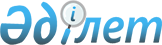 О признании утратившими силу некоторых постановлений акимата города Алматы
					
			Утративший силу
			
			
		
					Постановление акимата города Алматы от 10 августа 2023 года № 3/436. Отменено постановлением акимата города Алматы от 17 августа 2023 года № 3/450
      Сноска. Отменено постановлением акимата города Алматы от 17.08.2023 № 3/450.
      В соответствии со статьей 27 Закона Республики Казахстан "О правовых актах" акимат города Алматы ПОСТАНОВЛЯЕТ:
      1. Признать утратившими силу некоторые постановления акимата города Алматы согласно приложению к настоящему постановлению.
      2. Контроль за исполнением настоящего постановления возложить на курирующего заместителя акима города Алматы. 
      3. Настоящее постановление вводится в действие по истечении десяти календарных дней после дня его первого официального опубликования. Перечень утративших силу постановлений акимата города Алматы
      1. Постановление акимата города Алматы от 27 июня 2012 года № 2/571 "Об установлении единого тарифа на регулярные автомобильные перевозки пассажиров и багажа в городских сообщениях" (зарегистрировано в Реестре государственной регистрации нормативных правовых актов за № 941).
      2. Постановление акимата города Алматы от 17 сентября 2015 года № 3/558 О внесении изменения в постановление акимата города Алматы от 27 июня 2012 года № 2/571 "Об установлении единого тарифа на регулярные автомобильные перевозки пассажиров и багажа в городских сообщениях" (зарегистрировано в Реестре государственной регистрации нормативных правовых актов за № 1212).
      3. Постановление акимата города Алматы от 20 июля 2017 года № 3/293 "Об установлении дифференцируемого тарифа на регулярные перевозки пассажиров в городских сообщениях на территории города Алматы" (зарегистрировано в Реестре государственной регистрации нормативных правовых актов под № 1395).
      4. Постановление акимата города Алматы от 24 января 2018 года № 1/31 "О внесении изменения в постановление акимата города Алматы от 20 июля 2017 года № 3/293 "Об установлении дифференцируемого тарифа на регулярные перевозки пассажиров в городских сообщениях на территории города Алматы" (зарегистрировано в Реестре государственной регистрации нормативных правовых актов под № 1451).
      5. Постановление акимата города Алматы от 14 декабря 2020 года № 4/571 "Об установлении тарифов на регулярные социально значимые перевозки пассажиров города Алматы" (Зарегистрировано в Реестре государственной регистрации нормативных правовых актов за № 1670).
					© 2012. РГП на ПХВ «Институт законодательства и правовой информации Республики Казахстан» Министерства юстиции Республики Казахстан
				
      Аким города Алматы

Е.Досаев
Приложение
к постановлению акимата
города Алматы
от 10 августа 2023 года № 3/436